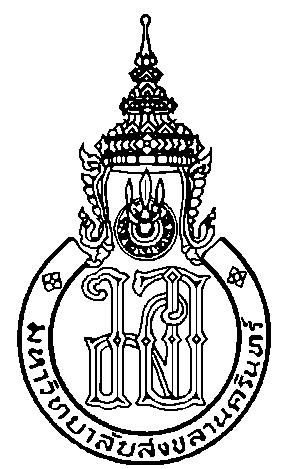 คำร้องทั่วไป								เขียนที่......................................................								วันที่....…..เดือน.......................พ.ศ.............เรื่อง...................................................................................เรียน..................................................................................	ข้าพเจ้า (นาย/นาง/นางสาว).......................…................………......................รหัสนักศึกษา.................……………..หลักสูตร...................…….............……............................................สาขาวิชา...............................................................…………....ขอยื่นคำร้องต่อบัณฑิตวิทยาลัยว่า……………………………………………….………………………………………………………………………………..........................................................................................................................................................................................................………........................................................................................................................................................................................................………..................................................................................................................................................................................	จึงเรียนมาเพื่อโปรดพิจารณาดำเนินการให้ข้าพเจ้าด้วย						ขอแสดงความนับถือ					ลงนาม......................................................ความเห็นอาจารย์ที่ปรึกษาทั่วไป  หรืออาจารย์ที่ปรึกษาวิทยานิพนธ์/สารนิพนธ์........................................................................................................................................................................................................................................................................................................................................................................................................................................................................................................................................................................…….		ลงนาม.............................………………..............		   (………………………………………………………………)			……………../……………………./……………..ความเห็นเจ้าหน้าที่บัณฑิตวิทยาลัย...................................................................................................................................................................................................................................................................................................................................................................................................................................................................................................……………………………………………………………………………………………………………………………………………………………………………………………………คำสั่งคณบดี....................................................................................................................................................................................................................................................................................................................................................................................................................................................................................……………………………………………………………………………………………………………..………………………………………………………………………………………